„Podpora aktivit v oblasti prevence rizikových projevů chování   u dětí a mládeže na školní rok 2019/2020“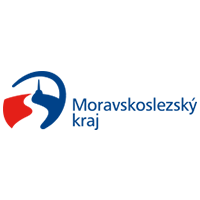 Projekt: „Třídnické hodiny“Dotazník 1) Jsou podle vás třídnické hodiny důležité pro zlepšování celkového klimatu ve škole?ANO  -  NE2) Jak vnímáte obtížnost přípravy třídnických hodin?Jako velmi obtížné – proč?………………………………………………………………………………………………………………………………………………………………………………………………………………………………………………………………Jako středně obtížnéJako snadné3) Umíte sami problém ve třídě:Umíte následně nastavit preventivní opatření? ANO  -  NE4) Uvítali byste možnost využít v třídnických hodinách supervizi?ANO  -  NE